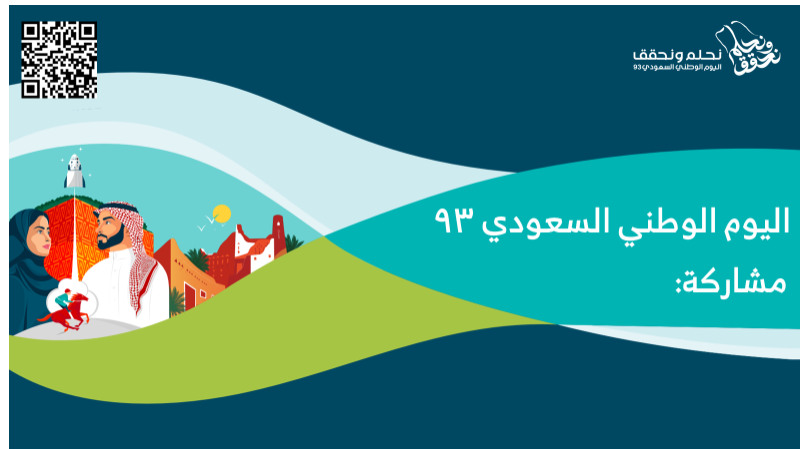 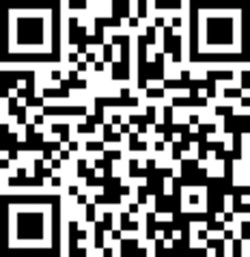 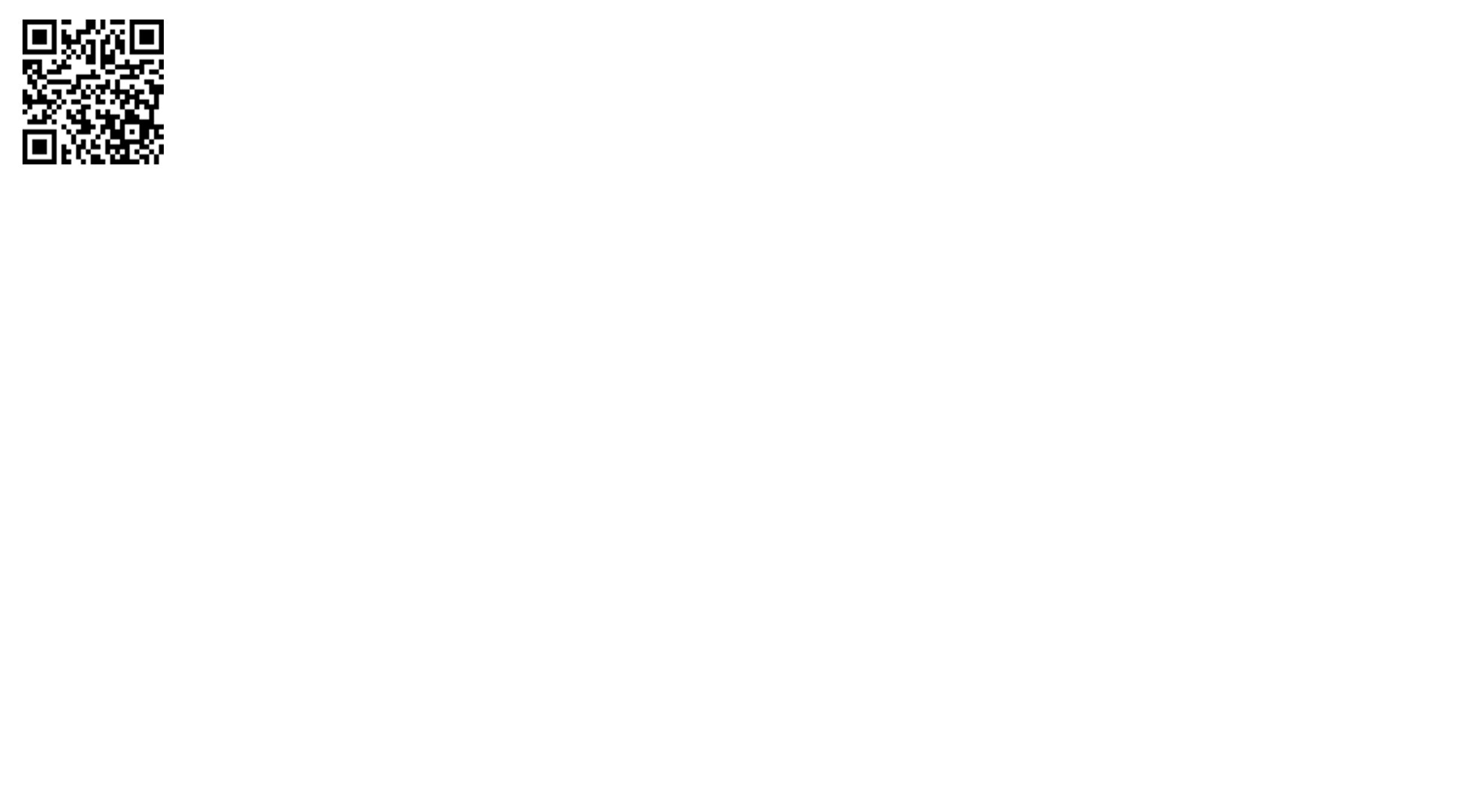 فغشلاب ضهننو ربكن ،نوملاحلا نييدوعسلا نحن ! فوخلا فرعن لاو ةمه انل فقت لا ققـحنو مـلـحن اننلأ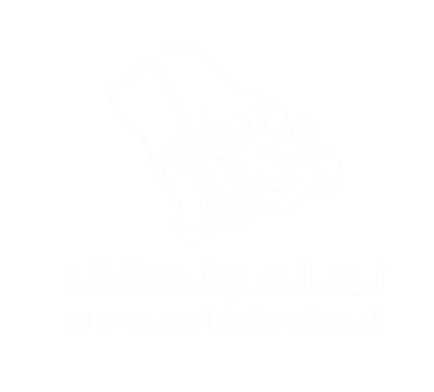 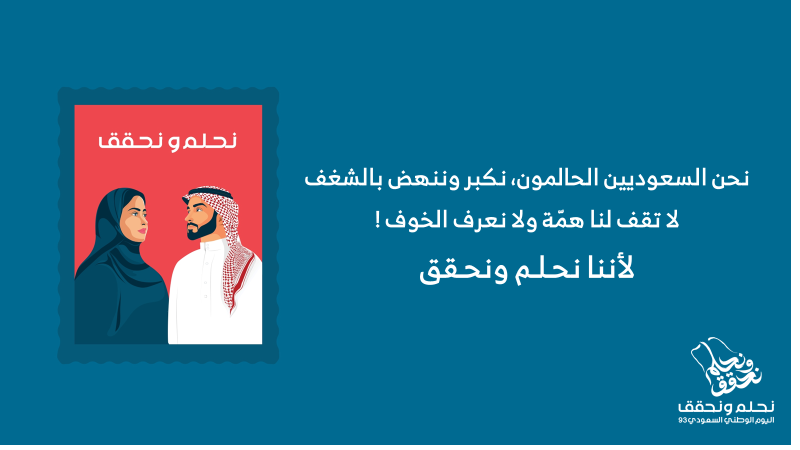 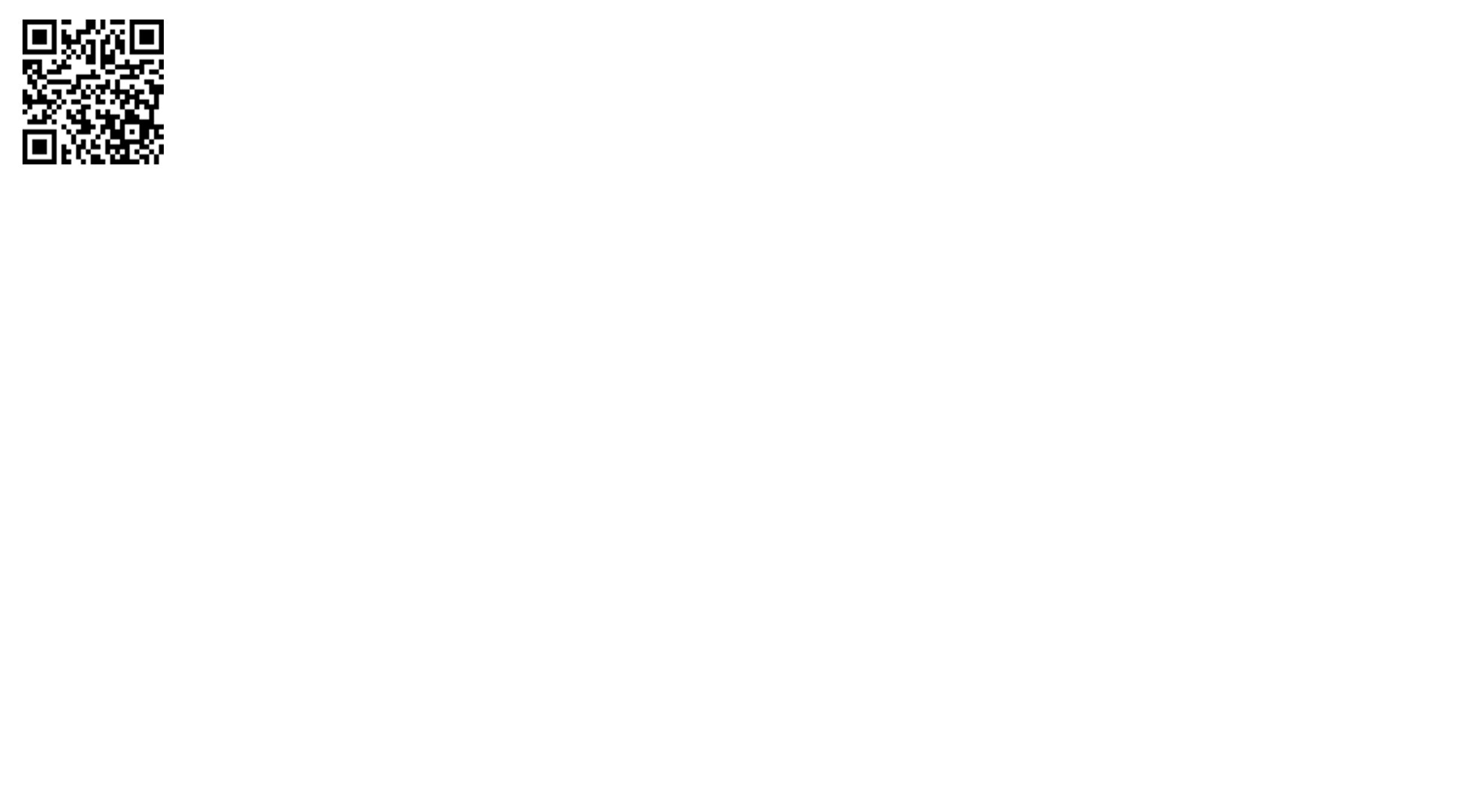 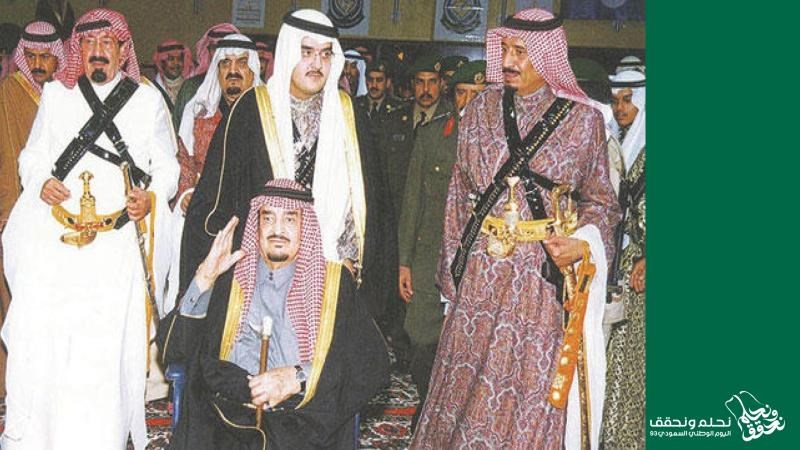 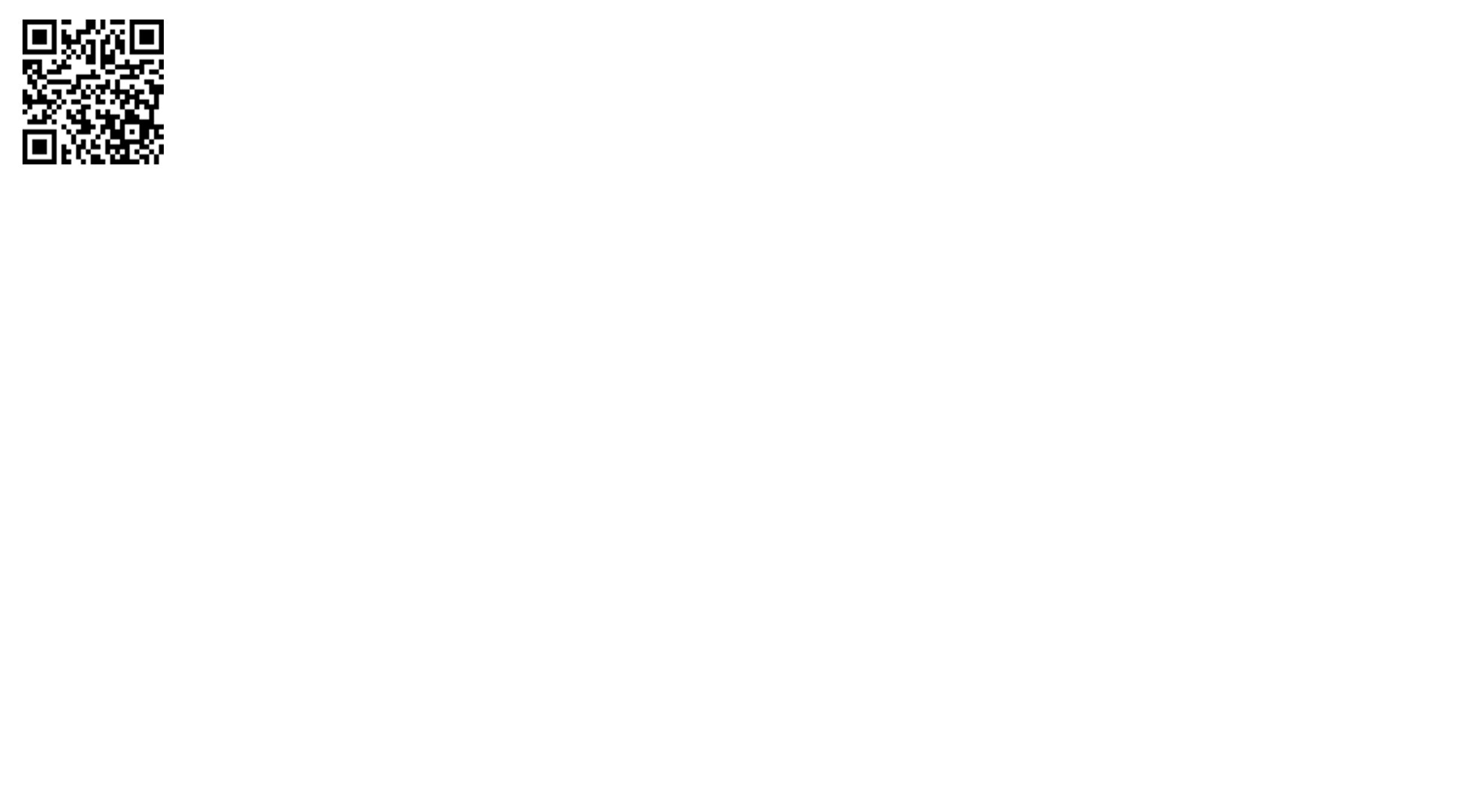 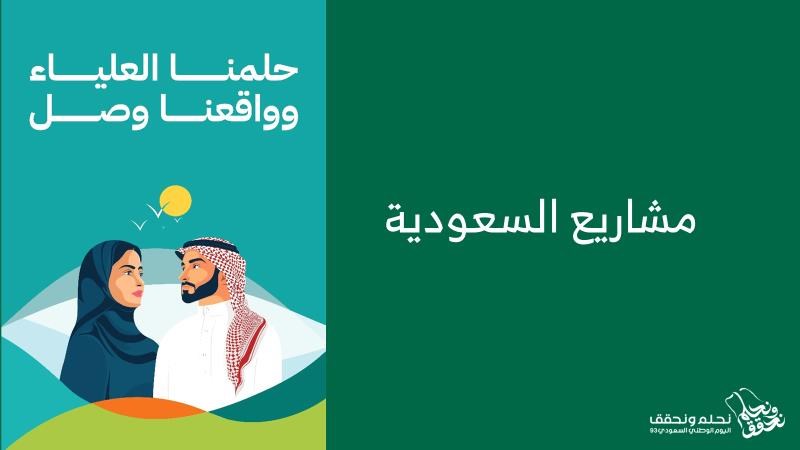 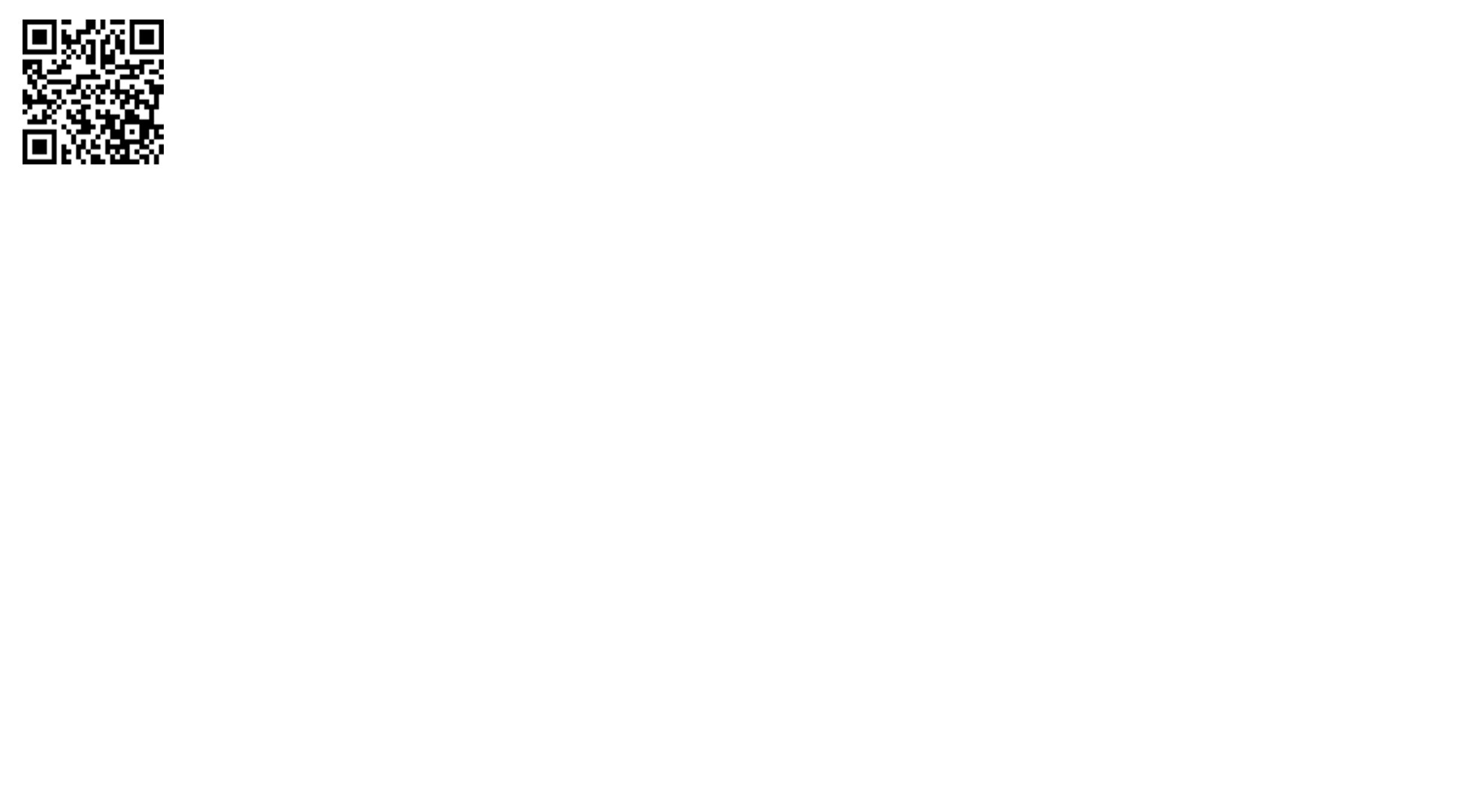 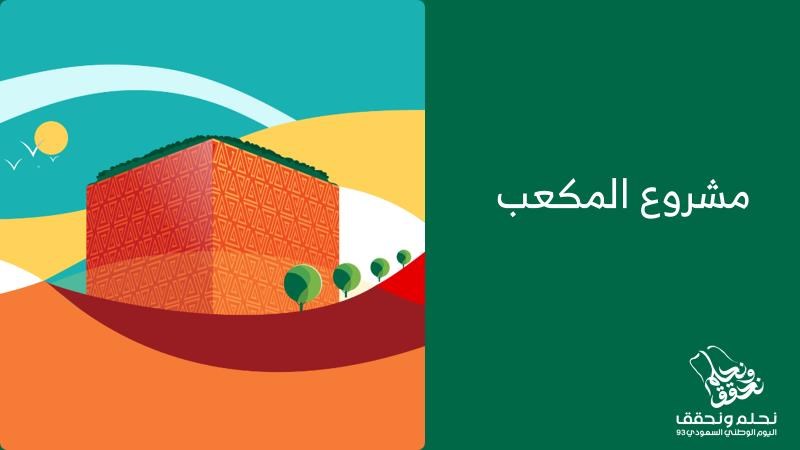 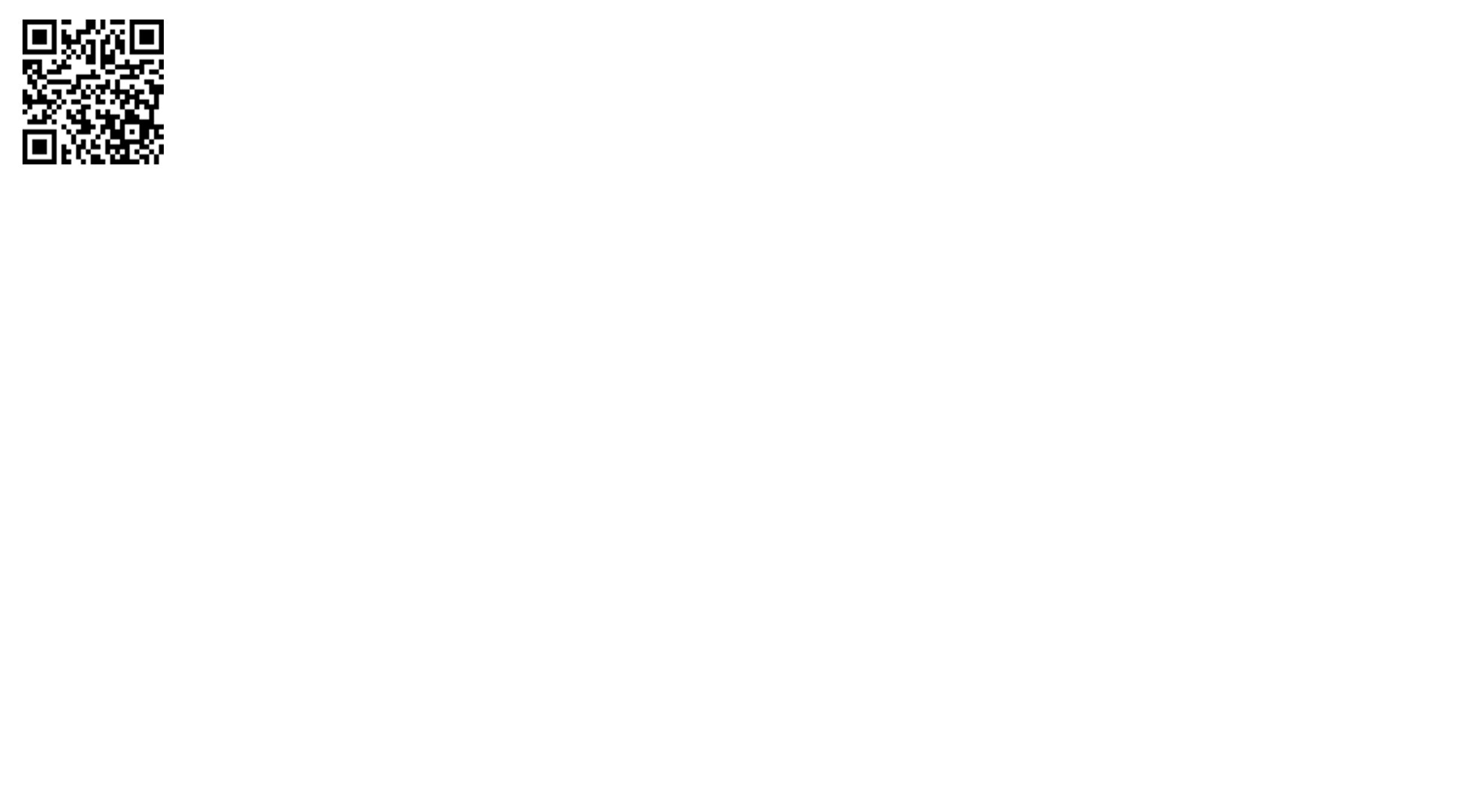 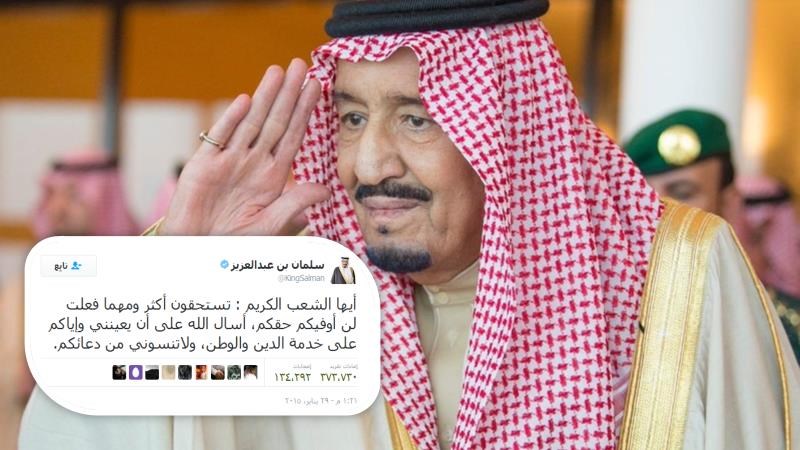 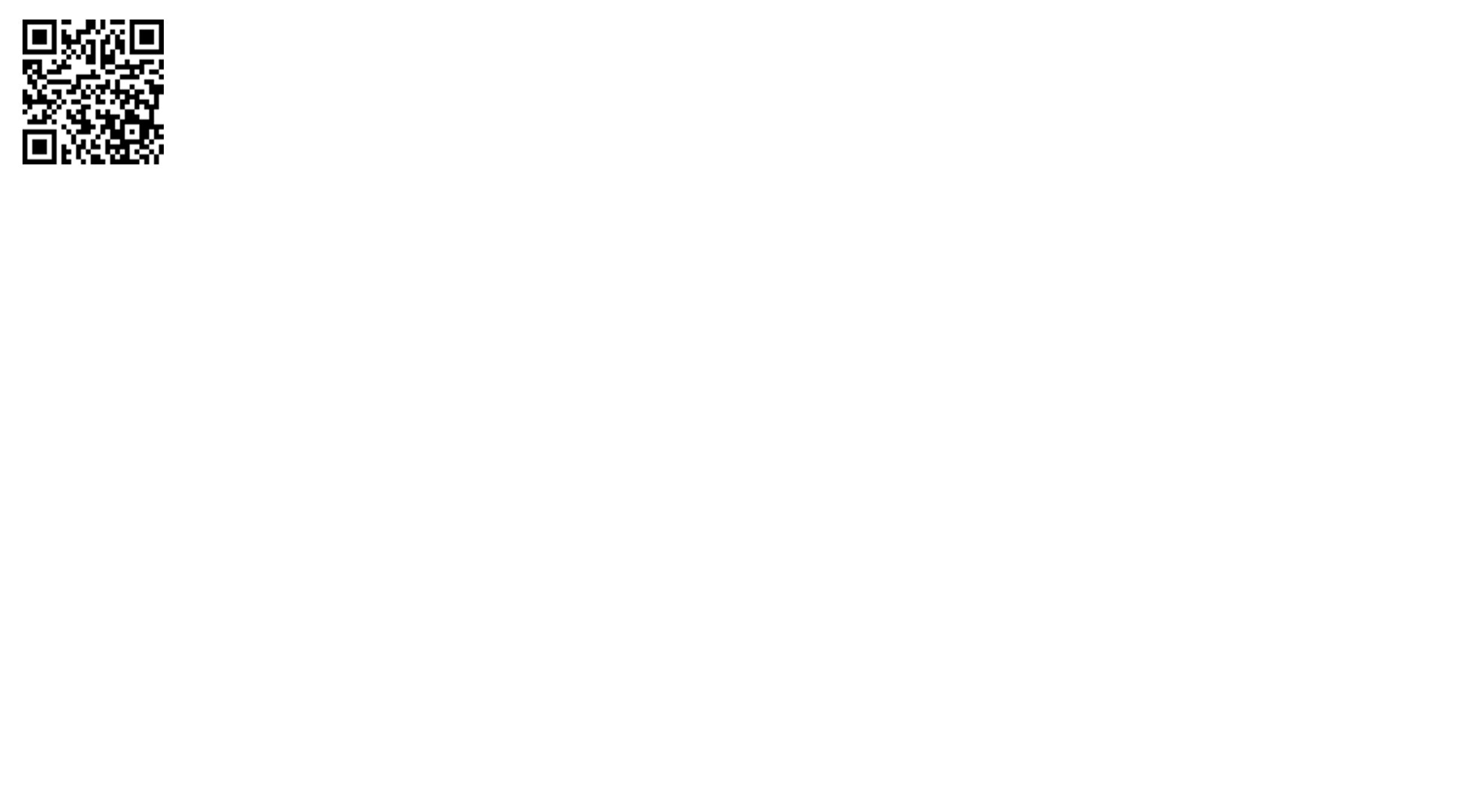 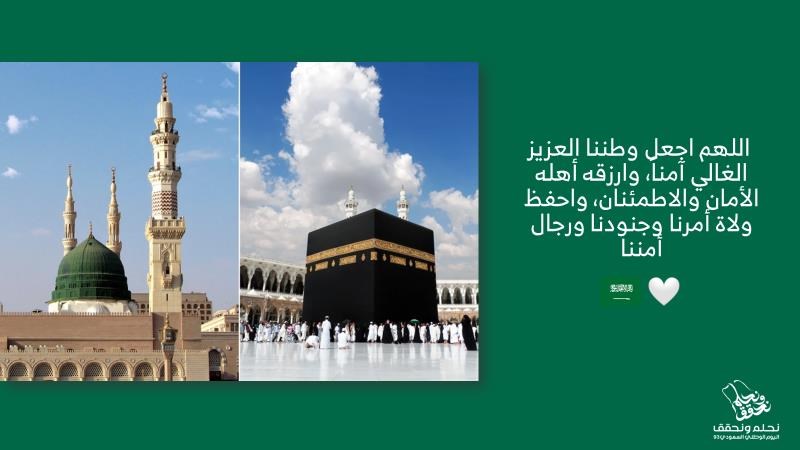 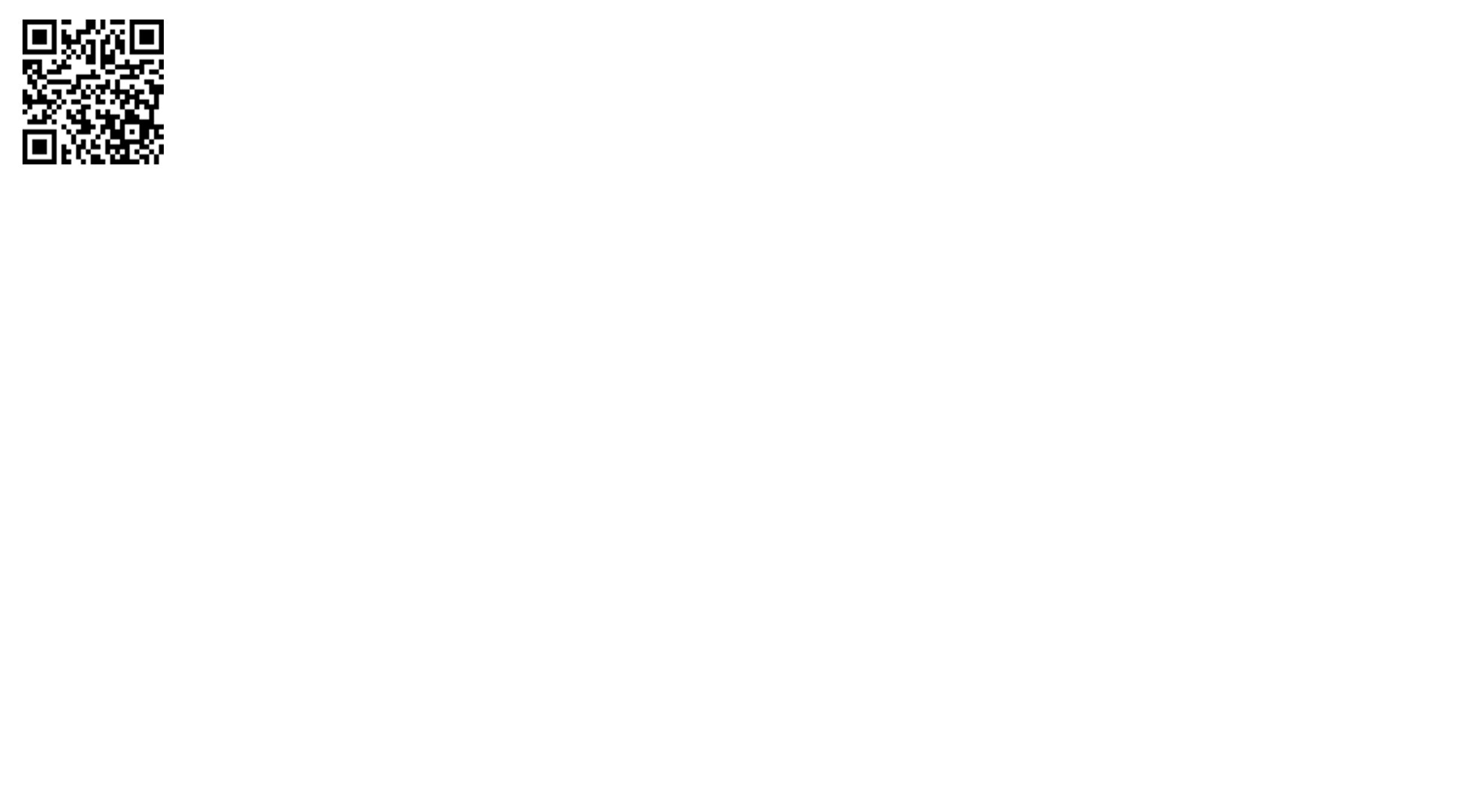 